Автор работы: Гурьянова Екатерина, 6 летНазвание работы: «Ёлка-хохотушка»»Номинация «Зимний сказочный герой»Руководители: Морозова Е.С., Дудуркина Т.Н.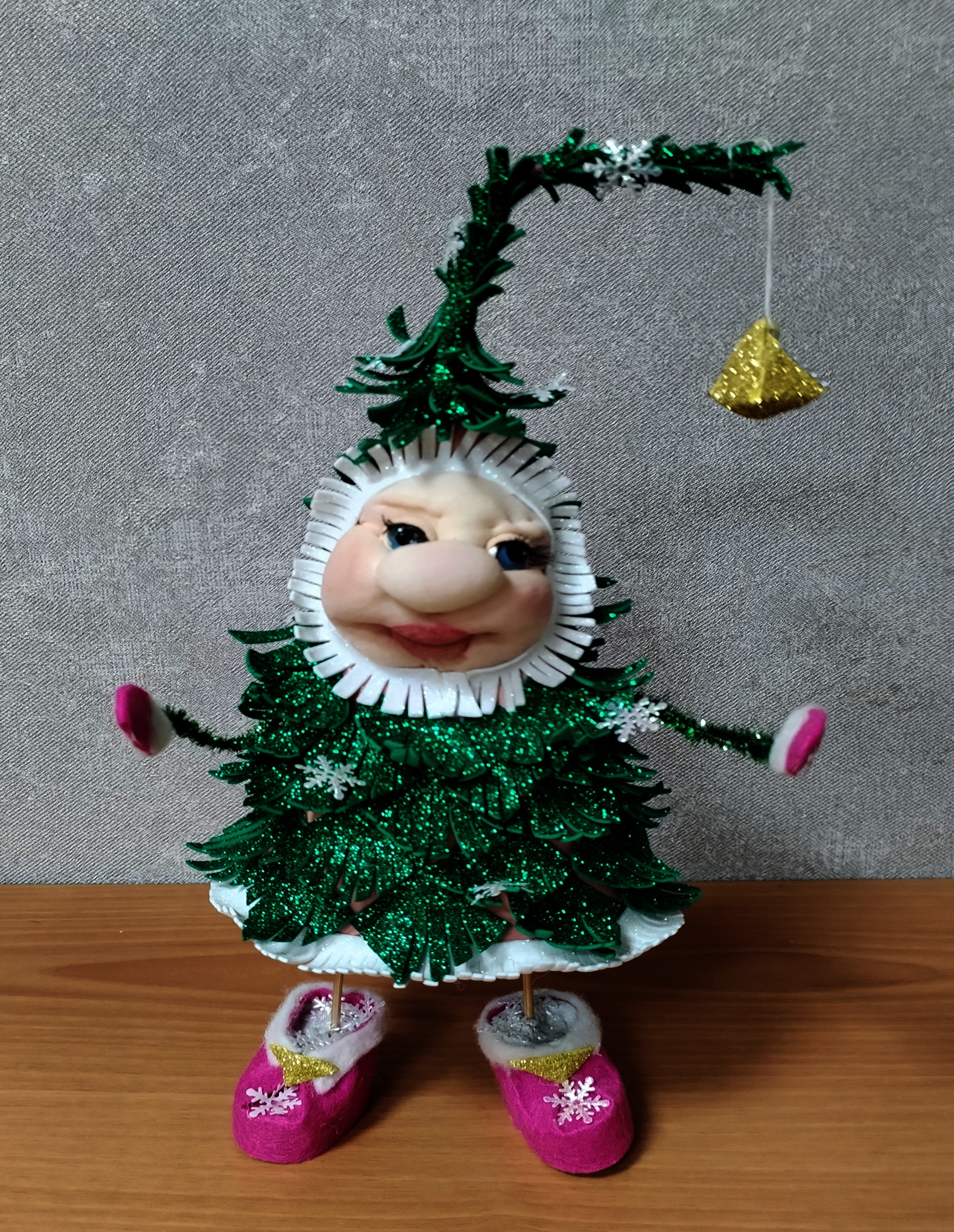 